Российская ФедерацияНовгородская область Чудовский районСОВЕТ  ДЕПУТАТОВ ГРЦУЗИНСКОГО  СЕЛЬСКОГО  ПОСЕЛЕНИЯРЕШЕНИЕот  17.08.2016    №  65п. КраснофарфорныйО  заключении   соглашения    попередаче    полномочий    по   осу-ществлению    внешнего  муници-пального  финансового контроляВ соответствии с частью 11 статьи 3 Федерального закона от 7 февраля 2011 года № 6-ФЗ «Об общих принципах организации и деятельности контрольно-счетных органов субъектов Российской Федерации и муниципальных образований» Совет депутатов  Грузинского  сельского поселенияРЕШИЛ:1. Передать к исполнению Контрольно-счетной палате Чудовского муниципального района в 2017 году полномочия по осуществлению внешнего муниципального финансового контроля  Грузинского сельского поселения:1) контроля за исполнением бюджета  Грузинского сельского поселения;2) экспертиза проекта бюджета Грузинского сельского поселения;3) внешняя проверка годового отчета об исполнении бюджета Грузинского сельского поселения;4) организация и осуществление контроля за законностью, результативностью (эффективностью) использования средств бюджета Грузинского сельского поселения, а также иных средств, получаемых бюджетом Грузинского сельского поселения из иных источников, предусмотренных законодательством Российской Федерации;5) финансово-экономическая экспертиза проектов муниципальных правовых актов (включая обоснованность финансово-экономических обоснований) в части, касающейся расходных обязательств Грузинского сельского поселения, а также муниципальных программ;6) подготовка информации о ходе исполнения бюджета Грузинского сельского поселения, о результатах проведения контрольных и экспертно-аналитических мероприятий и представление такой информации в Совет депутатов Грузинского сельского поселения и Главе Грузинского  сельского поселения,и  заключить соответствующее соглашение о передаче полномочий по осуществлению внешнего муниципального финансового контроля.2. Председателю Совета депутатов Грузинского сельского поселения  подписать соглашение о передаче полномочий, указанных в пункте 1 настоящего решения.3. В решении  о бюджете Грузинского  сельского поселения на 2017 год предусмотреть отдельной строкой объем межбюджетных трансфертов необходимый для осуществления полномочий, указанных в пункте 1 настоящего решения, рассчитанный в установленном порядке.4. Настоящее решение вступает в силу с 1 января 2017 года.5. Опубликовать решение в  бюллетене «Официальный вестник Грузинского сельского поселения» и разместить на официальном сайте Администрации Грузинского сельского поселения.Глава поселения   И.А. Максимов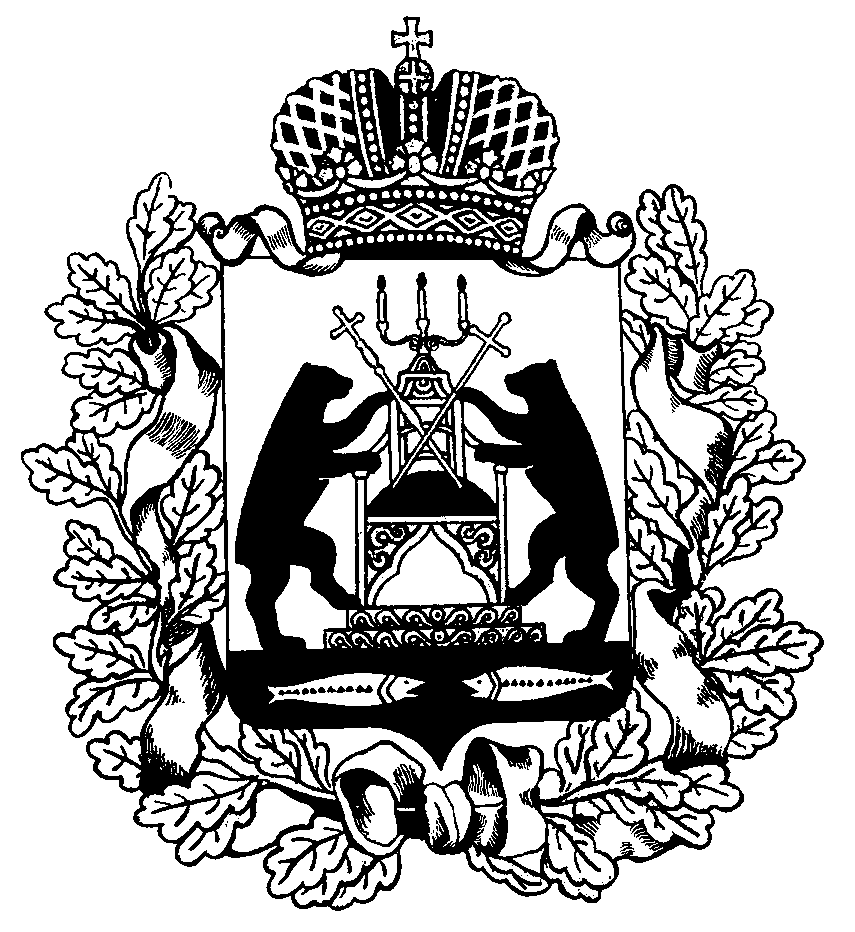 